Министерство образования и науки РФФГБОУ ВПО «Сибирский государственный технологический университет»Институт леса им. В.Н. Сукачева СО РАНПри поддержке КГАУ «Красноярский краевой фонд поддержки научной и научно-технической деятельности»Филиала ФБУ Рослесозащита «Центр защиты леса Красноярского края»     Межрегиональная научно-практическая конференция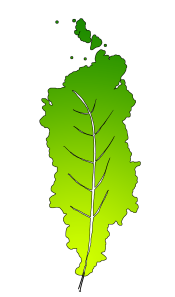  	школьников, студентов, аспирантов и молодых ученых«ЭКОЛОГИЧЕСКОЕ ОБРАЗОВАНИЕ И ПРИРОДОПОЛЬЗОВАНИЕВ ИННОВАЦИОННОМ РАЗВИТИИ РЕГИОНА»23 апреля 2013 г.Информационное письмоКонференция проводится в рамках реализации непрерывного экологического образования в Сибирском регионе с целью интеграции образовательного пространства школ, средних специальных и высших учебных заведений с научными и природоохранными организациями    в вопросах экологического воспитания и обучения, охраны окружающей среды, рационального природопользования; совершенствования научных исследований в условиях инновационного развития Сибири.    Направления работы конференции: Биоразнообразие и динамика экосистем (председатель – Иншаков Е.М., к.с.-х.н., доцент, декан лесохозяйственного факультета).Проблемы рационального природопользования (председатель – Губин И.В., к.т.н., доцент, декан лесоинженерного факультета).Информационные технологии в экологии, образовании и природопользовании (председатель – Иванилова Т.Н., к.т.н., доцент, декан факультета автоматизации и  информационных технологий).Машины и оборудование природообустройства и защиты окружающей среды (председатель – Байделюк В.С., к.т.н., профессор, декан механического факультета).Проблемы промышленной экологии (председатель – Воронин В.М., к.т.н., доцент, зав. каф. промышленной экологии, процессов и аппаратов промышленных производств).Экология человека. Окружающая среда, здоровье и безопасность жизнедеятельности (председатель – Рогов В.А., д.т.н., профессор, зав. каф. безопасности жизнедеятельности).Эколого-экономические и социально-правовые вопросы природопользования (председатель – Аксеновская Н.А., к.т.н., доцент, декан экономического факультета).Профессионально-личностные аспекты непрерывного экологического образования (председатель – Игнатова В.В., д.п.н., профессор, зав. каф. психологии и педагогики ).Первые шаги в экологии (для участников младше 9-го класса) (председатель – Лис Е.В., к.х.н., доцент, декан факультета довузовской подготовки).К работе в конференции в форме очного и заочно-дистанционного участия приглашаются учащиеся школ, студенты, магистранты, аспиранты, молодые ученые, представители научных и эколого-ориентированных организаций. Конференция состоится 23 апреля 2013 г. в Сибирском государственном технологическом университете по адресу: г. Красноярск, просп. Мира, 82. Начало регистрации в 9-30 в фойе возле актового зала. Открытие конференции в 10-00 в актовом зале. Для участия в конференции необходимо в срок до 15 апреля 2013 г. предоставить заявку и статью (до 3 страниц) в электронном виде по адресу: konf.ecol@mail.ru или 660049 г. Красноярск,                ул. Марковского, 57 ауд. А-210.  тел. (факс) (391) 266-04-00. Образец оформления заявки и статьи далее в приложении.  Для заочно-дистанционного участия в конференции помимо заявки и статьи  участникам следует направить на электронный адрес презентацию доклада, который будет оценен экспертным советом и лучшие размещены на сайте Университета www.sibgtu.ru. Презентация должна быть выполнена в формате редактора Power Point, содержать не более 10 слайдов с графиками, рисунками, схемами и фотографиями, демонстрирующими содержание представляемого доклада.Учителям школ и другим педагогическим работникам, предлагаются семинары по направлениям: Методология научно-исследовательской работы школьника (руководитель - Кизесова И.В., доцент каф. педагогики и психологии профессиональной деятельности).Образовательный кластер как современная платформа для преподавания экологии, безопасности жизнедеятельности и естественнонаучных дисциплин (руководитель - Тумма Л. А., старший преподаватель ЛФ СибГТУ, аспирант кафедры ПиППД). Развитие личности учащегося в процессе освоения дисциплин естественнонаучного цикла (руководитель - Кизесова И.В., доцент каф. педагогики и психологии профессиональной деятельности).По итогам работы семинара участникам выдается сертификат. Педагог может принять участие в работе только одного семинара по выбору.Заявки на участие в работе семинара направлять по адресу: konf.ecol@mail.ru . Дополнительные программы конференции:	В рамках работы конференции для участников предусмотрены экскурсии в музей лесных зверей и птиц, лабораторию энтомологии и болезней леса, химическую лабораторию, оранжерею СибГТУ, МИЦ «СибГТУ-КАМИ», профориентационное тестирование.По итогам работы материалы будут опубликованы в сборнике статей конференции.Организационный взнос:Размер организационного сбора составляет 200 руб. за одну статью. Для школьников размер оргвзноса составляет 100 руб. за одну статью. Средства, полученные от оргвзносов,  предназначены для частичного возмещения расходов на подготовку и публикацию материалов. Банковские реквизиты получателя: Получатель: УФК по Красноярскому краю СибГТУ л/с 20196У33960 ИНН 2466003280 КПП 246601001 Банк получателя: ГРКЦ ГУ Банка России по Красноярскому краю г. Красноярск БИК 040407001 р/с 40501810000002000002 Назначение платежа: Предпринимательская деятельность КОД 00000000000000000130 ФДП с/с 13-Б  ОКГУ 13143 ОКПО 02067907 В назначении платежа указать «Публикация материалов конференции «Экологическое образование и природопользование…»».Технические требования к оформлению статей:текстовый редактор Microsoft Word 97-2007., шрифт Times New Roman, размер шрифта – 14 кегль, одинарный интервал, отступ первой строки абзаца – , выравнивание текста – по ширине; формат листа – А4, поля сверху, снизу и слева – , справа – ; рисунки, графики, схемы и т.д. должны быть встроены в текст как картинки форматом «Обтекание в тексте», исполнены в черно-белой гамме, а также высылаются отдельным прикрепленным файлом.Если имеются рисунки или таблицы, используются слова "Таблица..." или "Рисунок ... – " с указанием номера таблицы или рисунка. Формулы набираются в редакторе формул. Ссылки на литературу - в квадратных скобках, ссылки на формулы - в круглых скобках. Библиографический список печатается сразу же после текста статьи. Название организации приводится после названия статьи и авторов. Аннотация к статье не более 200 знаков. Общий объем статьи – не более трех страниц.Авторы несут ответственность за содержание материалов, представленных для публикации.Образец оформления статьиНАЗВАНИЕ ПЕЧАТАЕТСЯ ПРОПИСНЫМИ БУКВАМИИ.И. Иванов, П.П. ПетровОрганизация, город Аннотация к статье (2-3 предложения) в курсивном начертании текстаДалее набирается текст самой статьи (в обычном начертании). Ссылки на литературу - в квадратных скобках [1].Библиографический списокФамилия И.О. Название / И.О. Фамилия. - М.: Издательство, 2012.- 132 с.Фамилия И.О. Название / И.О. Фамилия // Название журнала. – 2011. - № 5. – С. 10-13. Заявка на участие в конференции:Заявка на участие в семинаре: Дополнительную информацию можно получить по тел.: 8 (391) 266-04-00 у Ивановой Антонины Алексеевны.Фамилия, имя, отчествоФамилия, имя, отчествоФамилия, имя, отчествоФамилия, имя, отчествоФамилия, имя, отчествоФамилия, имя, отчествоФамилия, имя, отчествоОрганизацияОрганизацияОрганизацияДолжность (класс)Должность (класс)Должность (класс)Должность (класс)Должность (класс)Должность (класс)Индекс, почтовый адресИндекс, почтовый адресИндекс, почтовый адресИндекс, почтовый адресИндекс, почтовый адресИндекс, почтовый адресИндекс, почтовый адресE-mailТелефонТелефонНазвание докладаНазвание докладаНазвание докладаНазвание докладаНазвание докладаНазвание секцииНазвание секцииНазвание секцииНазвание секцииФорма участия (очная/заочно-дистанционная)Форма участия (очная/заочно-дистанционная)Форма участия (очная/заочно-дистанционная)Форма участия (очная/заочно-дистанционная)Форма участия (очная/заочно-дистанционная)Форма участия (очная/заочно-дистанционная)Форма участия (очная/заочно-дистанционная)Форма участия (очная/заочно-дистанционная)Фамилия, имя, отчествоФамилия, имя, отчествоФамилия, имя, отчествоФамилия, имя, отчествоФамилия, имя, отчествоОрганизацияОрганизацияОрганизацияОрганизацияДолжность Должность Должность E-mailТелефонТелефонНазвание направления семинараНазвание направления семинараНазвание направления семинараНазвание направления семинараНазвание направления семинараНазвание направления семинара